MUJ/Q&C/021/F/1.01						          Event Report Format 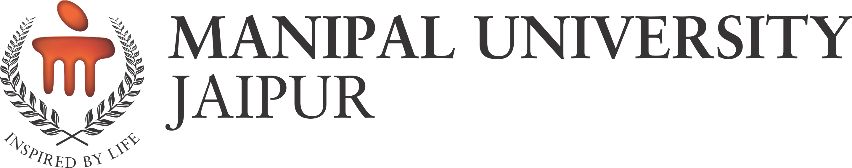 Faculty of Management & Commerce School of Business & Commerce Department of Commerce & Directorate of Alumni Relations  Alumni Talk series 28th April 2022Introduction of the Event Technical Chapter of Department of Commerce in association with Directorate of Alumni Relations, Manipal University Jaipur organized an alumni talk on “Auditing and Assurance” on 28th April from 12:00 Noon – 01:00 PM.Objective of the Event The aim of this lecture was to make the students aware about present trends in Auditing and Assurance.Beneficiaries of the Event This talk was organized for the students B.Com (Hons.) in accounting 2019 - 2022 to make them aware Auditing and Assurance.Details of the Guests Daniya Beg is an alumnus of B.Com (Hons) (Accounting) Department of Commerce of pass out batch 2020 and Gold Medalist. She is presently working as an Assurance Associate at Ernst & Young GLOBAL DELIVERY SERVICES and ACCA Affiliate.Brief Description of the event The session was started by the welcome speech given by Dr Jampala Maheshchandra Babu, Alumni Coordinator (B.Com) Hons, Department of Business Administration. Dr Jawahar Jangir, Director, School of Business and Commerce and Dr DrSushil Kumar Jain Director, Directorate of Alumni Relations welcomed her, and provided insights about the EY GDS company. Daniya beg explained the thin line between academics and industry. Daniya Beg explained the complete working process of Ernst & Young GLOBAL DELIVERY SERVICES and provided detailed insights into the different services provided by the company like Financial Accounting, Advisory Services and Forensic & Integrity Services. She emphasized the placement centric focus and how the ACCA helps get placed. Daniya Beg motivated students for effective time management and stressed clearing all the ACCA papers in one go rather than taking a break, and explained what skills are required for students to choose the big four companies. She also provided tips on management time and how to focus on clearing different modules of ACCA. The session ended with a question-answer and vote of thanks by Teena Shivnani and Dr Saurabh Sharma. Dr Jawahar Jangir, Director, School of Business and Commerce  and Dr Sushil Jain, Director, Directorate of Alumni Relations had concluded the session by providing the moment to Mrs Daniya Beg. The Session ended with a group photograph with all the students.Photographs of the event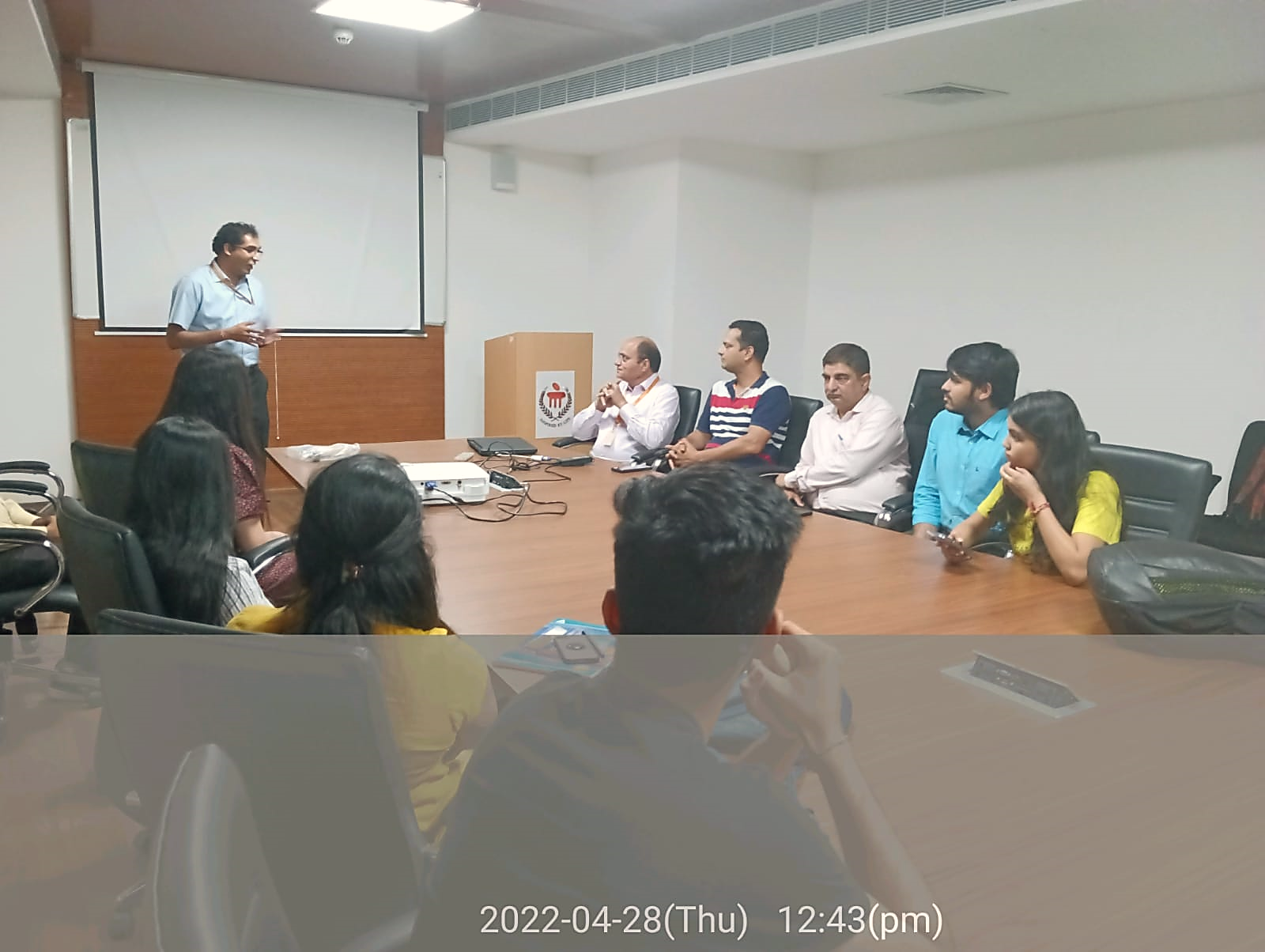 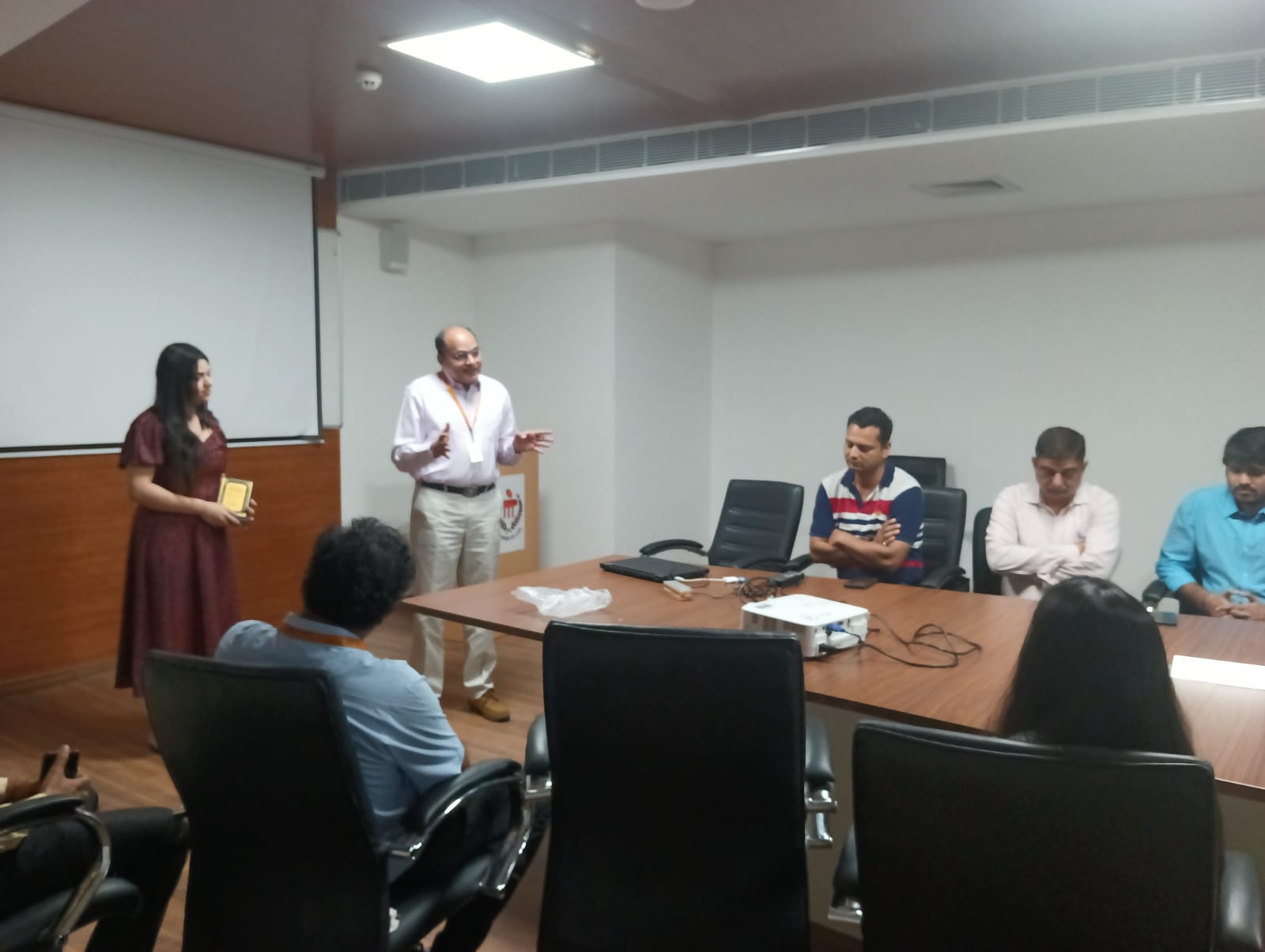 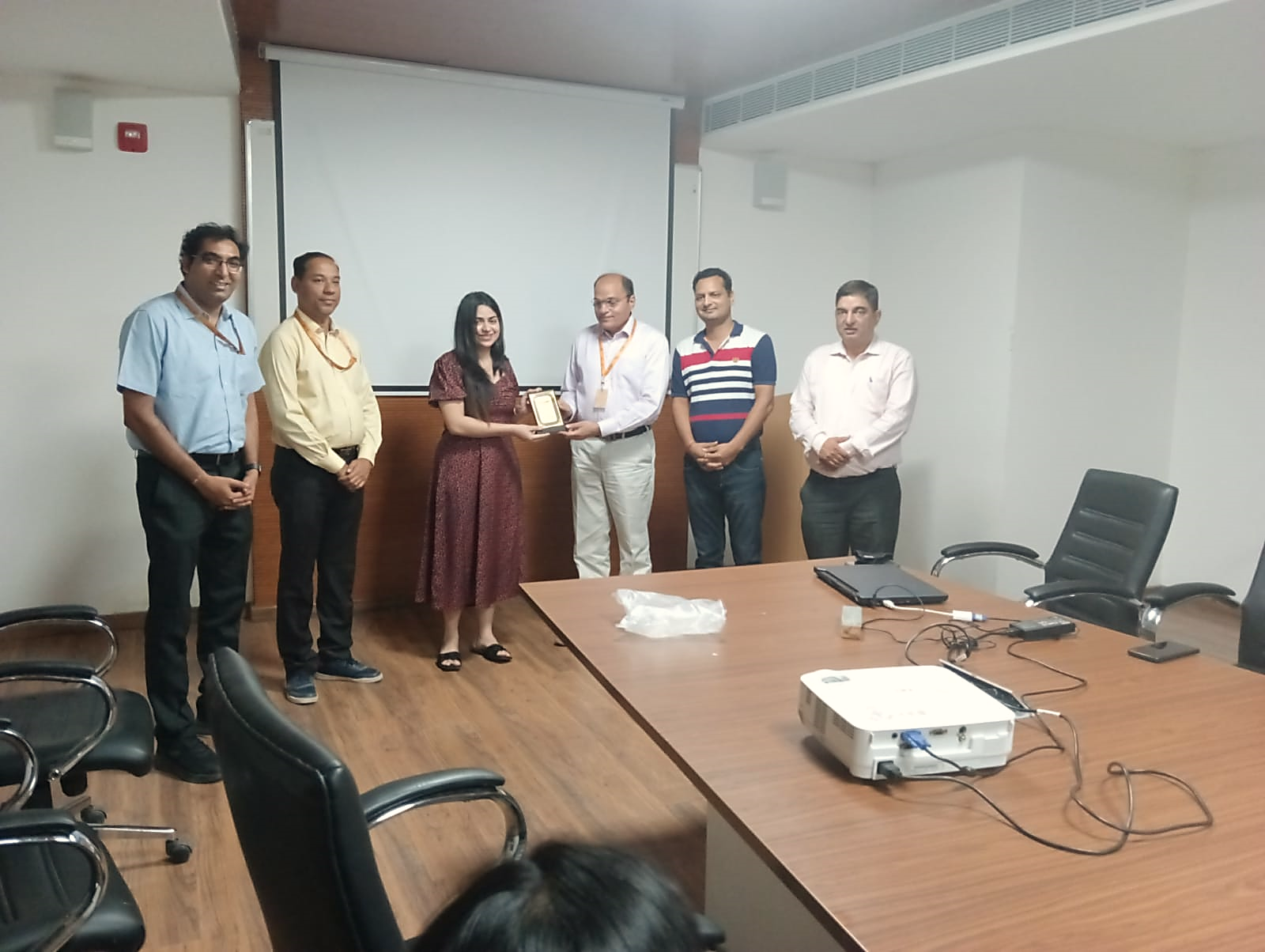 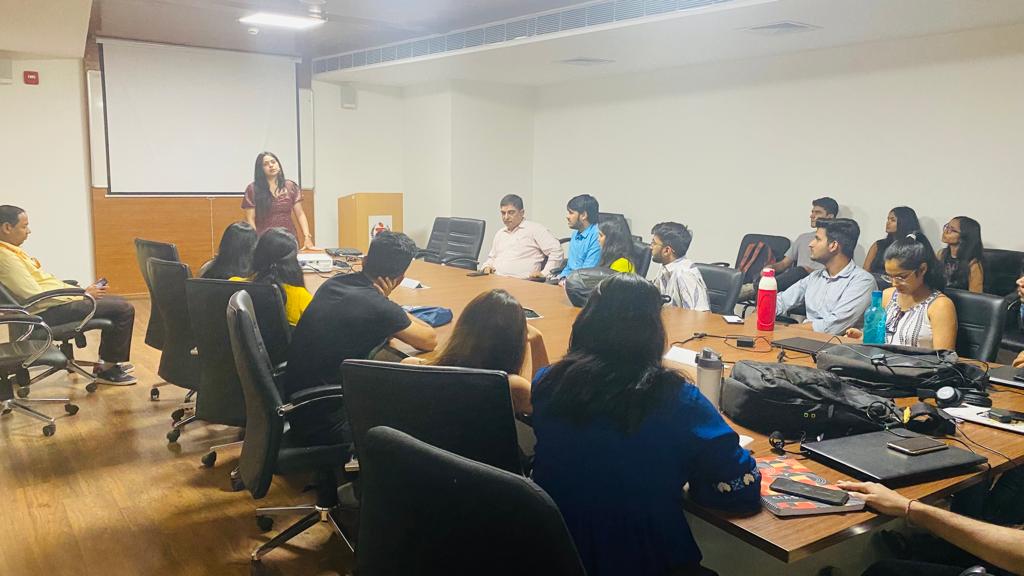 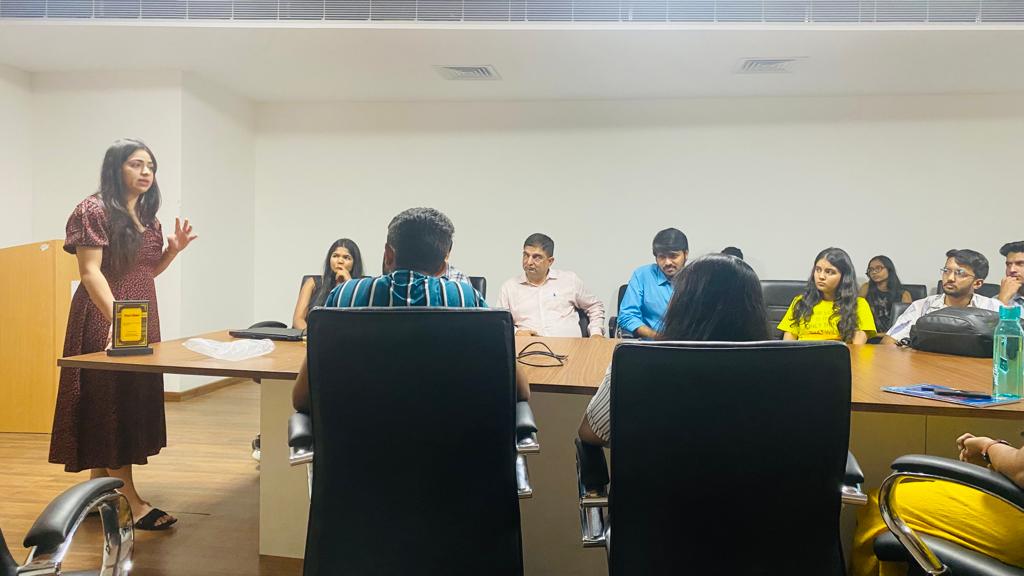 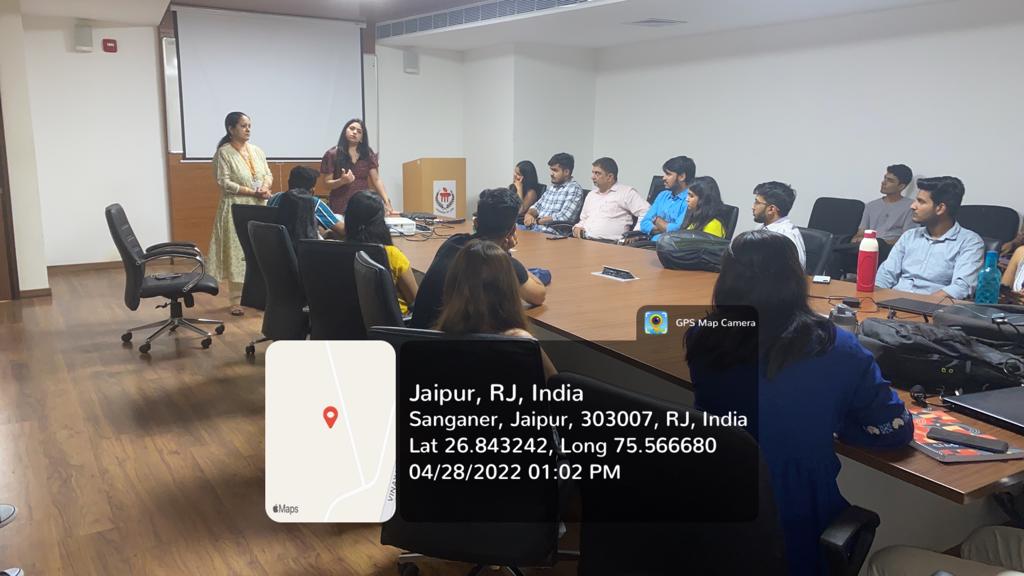 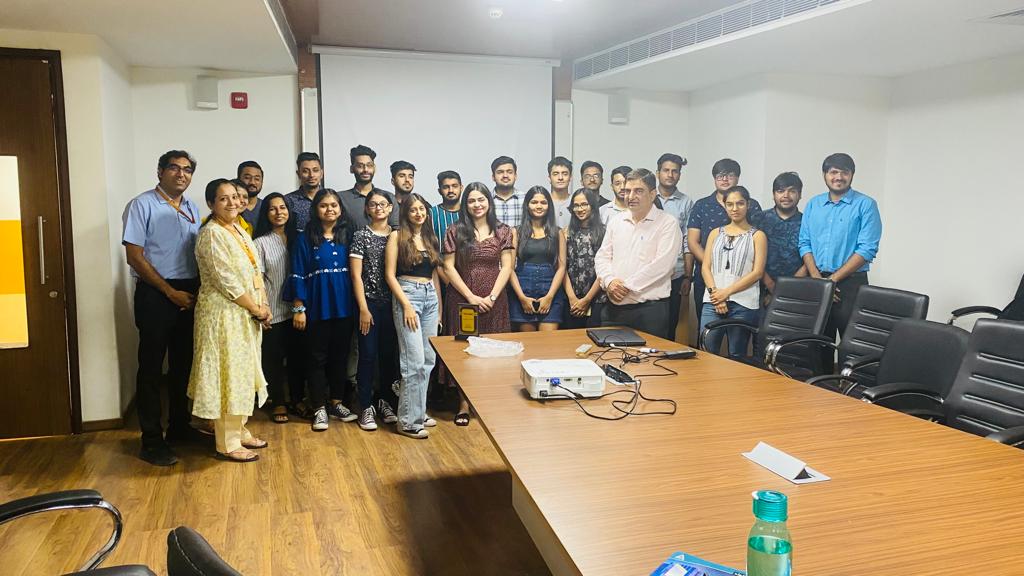 Brochure or creative of the event (insert in the document only)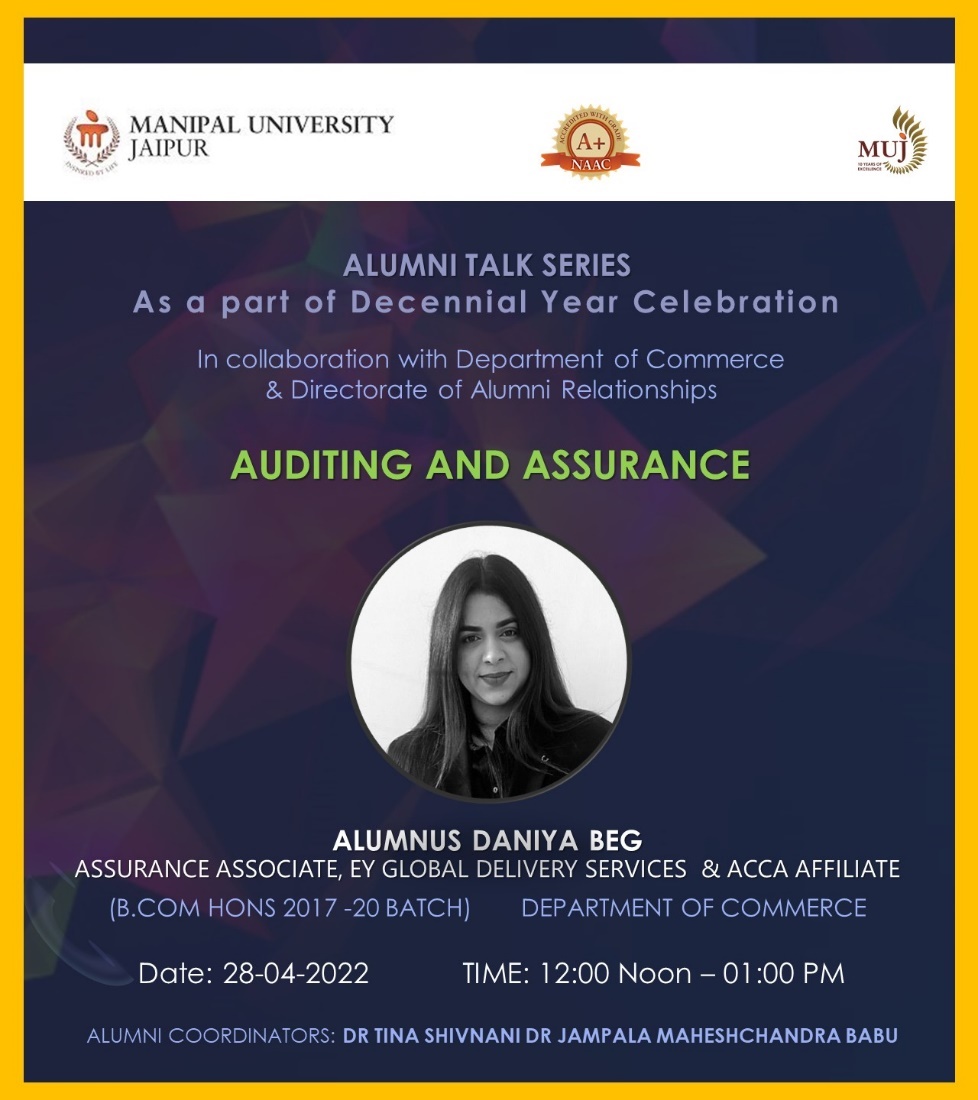 Schedule of the event (insert in the report)The talk was conducted on 28th April 2022 from 12:00 noon – 01:00 PM.Attendance of the Event :- Total attendee:- 24Link of MUJ website stating the event is uploaded on website - Sr. NoRegistration Number/Employee code Name of Attendee Name of DeptE- Mail ID 1190903001TUSHAR  KHANDELWALCommercetushar.190903001@muj.manipal.edu 2190903002SARVANSH   SINHACommercesarvansh.190903002@muj.manipal.edu 3190903003JEMIMA MARY MATHEWCommercejemima.190903003@muj.manipal.edu4190903004NEHA SINGH RATHORECommerceneha.190903004@muj.manipal.edu5190903005SANYA  KANWARCommercesanya.190903005@muj.manipal.edu6190903006ABHIGYAN   GUPTACommerceabhigyan.190903006@muj.manipal.edu7190903007ISHPREET SINGH WALIACommerceishpreet.190903007@muj.manipal.edu8190903008VATSAL   RASTOGICommercevatsal.190903008@muj.manipal.edu9190903009HRITHIK  BHARADWAJ Commercehrithik.190903009@muj.manipal.edu10190903010ASHUTOSH MAHARSHICommerceashutosh.190903010@muj.manipal.edu11190903011ARPAN MISHRACommercearpan.190903011@muj.manipal.edu12190903012KAUSAL  AGARWALCommercekausal.190903012@muj.manipal.edu13190903013SHREYA  DHARANCommerceshreya.190903013@muj.manipal.edu14190903014MEGHNA  DHURIYACommercemeghna.190903014@muj.manipal.edu15190903015YASHVARDHAN  TIWARICommerceyashvardhan.190903015@muj.manipal.edu16190903016JAHNAVI   SINGHCommercejahnavi.190903016@muj.manipal.edu17190903020AYUSH  BOTHRACommerceayush.190903020@muj.manipal.edu18190903021PRITAM MILAN LASKARCommercepritam.190903021@muj.manipal.edu19190903022SAMBHAV GARGCommercesambhav.190903022@muj.manipal.edu20200903026ISHIKA AGARWALCommerceIshika.200903026@muj.manipal.edu21200903029VANDIT LODHACommerceVandit.200903029@muj.manipal.edu22210903053DEVANSHCommerce devansh.210903053@muj.manipal.edu23210903051MUKUL RAJENDRA HARSHCommerce mukul.210903051@muj.manipal.edu24210903076PALAK  AGARWALCommerce palak.210903076@muj.manipal.edu78210903084SUKHNOOR SINGHCommerce sukhnoor.210903084@muj.manipal.edu79210903067TANISHQA  HASIJACommerce tanishqa.210903067@muj.manipal.edu